Issues on the Agenda “The change of trade and development in the 21st century: are we getting ready for the future?”
	General Assembly Disarmament and International Security Committee (GA1) Debating measures to demilitarize post-war areas  Combatting terrorist activities in the Western Pacific Ocean with 	special regard to the Philippines Discussing the use and trade of private firearms  Economic and Financial Committee (GA 2) Measures to prevent a breakout of an international trade war  Discussing the role of multinational companies in global trade  Measures to reintegrate Zimbabwe into the international market  Social, Humanitarian and Cultural Committee (GA 3) Combatting child marriage in the Islamic worldFighting the worldwide drug trade with special regards to Latin America  Discussing measures for sustainable housing for people living in poverty in Latin America Special Political and Decolonization Committee (GA 4) The situation in Nicaragua  The political situation in Cambodia Finding measures to ensure the stability of peace between Ethiopia and Eritrea  Economic and Social Council Commission on Population and Development (CPD) Dealing with the problem of global youth unemploymentStrengthening the union of societies by means of sport Measures to protect those workers affected by the increasing automationEconomic Commission for Asia (ECA) Development of South-East Asian trade and Singapore’s leading roleEconomic aid for regions previously occupied by ISIS/ISIL  Improving the situation of migrant workers on the Arab peninsula Environment Commission (EC) Discussing measures for a sustainable development of cities  Supporting environment-friendly agriculture  Combatting illicit animal trade with special regard to endangered species  Others Special Conference on trade in the 21st century (SCT) Introducing universal guidelines regarding the trade of information on private people  Promoting fair trading practices and strengthening worker’s rightsThe role of private and central banks in the trade of the 21st century Increasing transparency in the international arms trade  Human Rights Council (HRC) The situation of the Uyghur Muslims in China  Discussing the role of education for the democratisation of a societyThe rights of children in DR Congo  Discussing abortion as a human right Security Council (SC) The situation in Mali  The situation in Libya  The status of the Kurds  Historical Security Council (HSC) of the Year 1979 Declaration of an independent Islamic republic of Iran (1st April)  Coup d'État in the Central African Empire (20th September) Soviet-Afghan War (24th December) 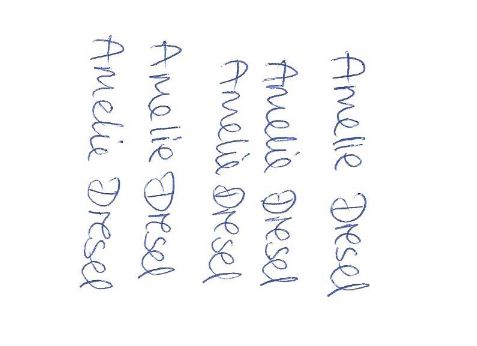 Subject to changes. Effective 21st September 2018 (Version 1.1).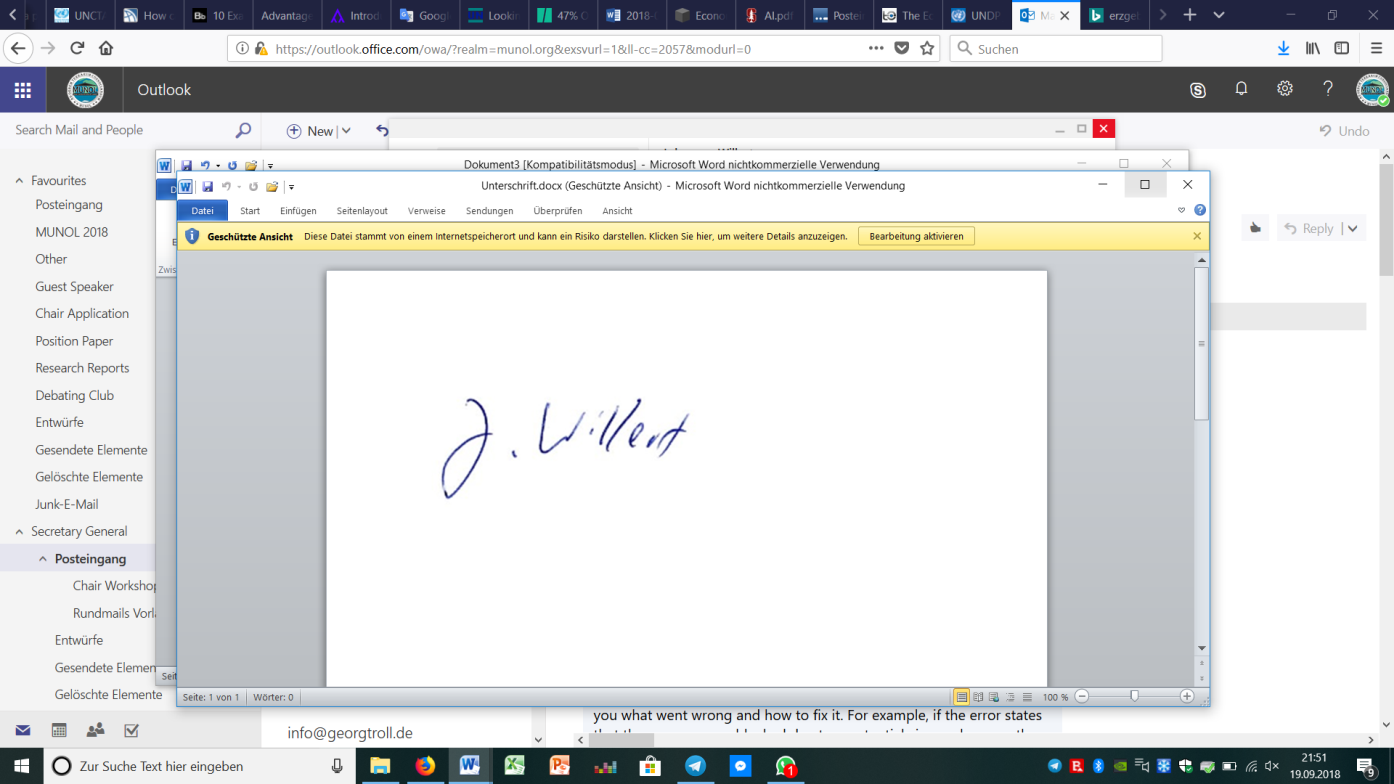 Johannes Willert					     			Amelie Dresel
Secretary General						Deputy Secretary General